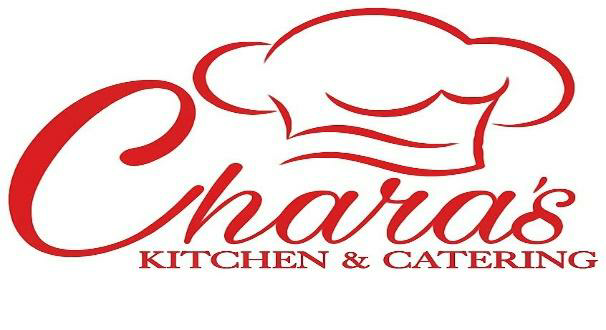 Catering Menu“Always Fresh and Made with Love…” Friday  to Saturday 12p to 8p @Shiloh C.O.G.I.C  515 Atlantic Ave. Bellport, NY(631)355-5929 Charascatering@gmail.comCustom Menus Available Also! If it’s not here PLEASE ASK!On-Site Catering available. Drop-off service available. EntreesFull Pan/Half Pan  m/p market priceSauces: Garlic Parmesan, House BBQ, Bourbon, Asian, Tangy Gold, Honey Jerk, General Taos, House MojoButtermilk Fried Chicken 120/65 Sauced 135/75Signature Fried Chicken Wings 145/70 Sauced 165/85Fresh Roasted Whole Turkey 85-175Whole Fried Turkey 100-175Roasted Whole Chicken (3) 70 Stuffed 95Signature Spiral Glazed Ham 115/65Signature Cheesy Angus Baked Ziti 125/60House Applewood Bacon Wrapped Angus Meatloaf 120/55 w/o Bacon 100/45Chara’s Classic Shrimp and Grits m/pFresh Fried Whiting m/pBaked or Seared Garlic Parmesan Atlantic Salmon m/pFried Jumbo Shrimp m/pJumbo Shrimp (Jerk or Scampi Style) m/pMerlot Braised Beef Short Ribs 345/180St. Louis Style BBQ Ribs 200/90Seafood Lasagna (Shrimp, Lump Crab, Lobster) 450/220Sausage and Peppers 120/55Mussels in White Wine Butter Sauce m/pMojo Marinated Pork Shoulder 185/65Grilled Chicken w Spinach and Sundried Tomato 175/50Lump Crab Stuffed Colossal Shrimp 245/100Lump Crab Cakes 70 per dozenFresh Fried Catfish m/p Signature SidesSignature 6 Cheese Macaroni and Cheese 125/60House Collard Greens 90/40Fresh Candied Yams 90/40Roasted Cabbage 70/30Seasoned Yellow Rice 70/25Coconut Rice and Peas 85/35House Red Bliss Potato Salad 80/35Chara’s Fresh Fruit and Veggie Stuffing 90/40Hopping John 95/40Fresh Sautéed Garlic Green beans w Grape Tomatoes 100/50Fresh Sweet Corn Pudding 75/35Fresh Red Bliss Garlic Mashed Potatoes 65/35 Loaded 90/45Stewed String beans w Neck Bone or Smoked Turkey 80/40Sweet Potato Soufflé w Pecan Crumble 125/65Roasted Brussel Sprouts w Maple Bacon, Onion and Dried Cranberries Balsamic Drizzle 120/55Sautéed Fresh Vegetables (Zucchini, Onion, Carrots, Green beans, Grape Tomatoes) 90/40Italian Pasta Salad (Sun Dried Tomatoes, English Cucumber, Black Olives, Red Onion, Fresh Mozzarella, Grape Tomatoes, Salami, Pepperoni) 95/45Cornbread 35/18Gravy 15DessertsClassic Banana Pudding 120/55 Loaded Banana Pudding 140/65 Signature Peach Cobbler 90/35Signature Layer Cakes 40-65Homemade Sweet Potato Pie(deep dish) 15Coconut Custard Pie(deep dish) 18 Fresh Cream Pies 15 (blueberry, strawberry, banana, raspberry)Apple Pie 16Apple Crisp 95/45ALL CATERING ORDERS REQUIRE 50% DEPOSIT; BALANCE DUE AT TIME OF PICK-UP OR DROP-OFF. 2 WEEKS OR MORE NOTICE IS APPRECIATED. LAST MINUTE ORDERS 1 WEEK OR LESS RESULT IN LATE FEE $50, 3 DAYS $75, NEXT DAY $100. DESSERTS ARE THE EXCEPTION 3 DAYS NOTICE IS ACCEPTABLE.***DELIVERY AND SET UP AVAILABLE  ADDITIONAL COST .***